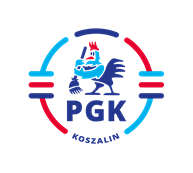 Koszalin, dnia 02.06.2023 r.INFORMACJA Z OTWARCIA OFERT  wymagana   art. 222 ust. 5 Ustawy z dnia 11 września 2019 r. Prawo zamówień publicznych (  t.j. Dz.U. z 2022 r. poz. 1710 z późn. zm.), w postępowaniu  pn: „Zadanie nr 3 -  Dostawa fabrycznie nowych 2 sztuk  kontenerów typu KP-20 do zbierania odpadów.”  Zamawiający informuje, iż kwota przeznaczona na  realizację zamówienia to wartość netto 53.750,00 zł. Otwarto oferty złożone przez następujących Wykonawców: „4M” M. Zięciak, J. Gałęska, P. Gałęski, R. Rabęda Spółka Jawna, ul. Gubińska 16, 66-600 Krosno Odrzańskie - Całkowite wynagrodzenie netto za 2 szt. kontenerów zamkniętych typu KP-20 
 - 50.900,00 zł.Metbud-Gończyce Sp. z o.o.,  Gończyce 74c, 08-460 Sobolew - Całkowite wynagrodzenie netto za 2 szt. kontenerów zamkniętych typu KP-20  -  53.400,00 zł.TENIR SERWIS Sp. z o. o.,  92-318 Łódź, Al. Piłsudskiego 141 - Całkowite wynagrodzenie netto za 2 szt. kontenerów zamkniętych typu KP-20  - 43.260,00 zł.